     ΕΛΛΗΝΙΚΗ ΔΗΜΟΚΡΑΤΙΑ 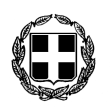       ΝΟΜΟΣ ΔΩΔΕΚΑΝΗΣΟΥ                 ΔΗΜΟΣ ΚΩΑπόσπασμα από το 2ο πρακτικό της από 11-02-2014   συνεδρίασηςτης Οικονομικής Επιτροπής του Δήμου Κω.ΠΕΡΙΛΗΨΗ«Κατακύρωση  ανοικτού διαγωνισμού για ανάθεση του έργου: Ολοκληρωμένη              αστική ανάπλαση στην πόλη της Κω-Τελική διαμόρφωση επίστρωσης δαπέδου                 στο Ο.Τ. 224 (Γρηγορίου Ε’)»              Σήμερα στις  11 Φεβρουαρίου 2014, ημέρα Τρίτη & ώρα 13:00, η Οικονομική Επιτροπή του Δήμου Κω, συνήλθε σε δημόσια συνεδρίαση στο Δημοτικό Κατάστημα, ύστερα από την υπ’ αριθμ. πρωτ. 4265/07-02-2014 πρόσκληση, που εκδόθηκε από τον Πρόεδρο, και γνωστοποιήθηκε  στα μέλη της αυθημερόν  σύμφωνα με τις διατάξεις των άρθρων 72, 74 και 75 του Ν. 3852/2010 (ΦΕΚ 87 / Α΄ /07-06-2010) – «Νέα Αρχιτεκτονική της  Αυτοδιοίκησης και της Αποκεντρωμένης Διοίκησης – Πρόγραμμα Καλλικράτης» .   	Πριν από την έναρξη της συνεδρίασης αυτής, ο Πρόεδρος διαπίστωσε ότι στο σύνολο των   μελών ήσαν :     Στην συνεδρίαση παρευρέθηκε  υπάλληλος του Δήμου Κω, για την ορθή τήρηση των πρακτικών, όπως προβλέπεται από τις διατάξεις του άρθρου 75 του Ν.3852/2010.        Ο Πρόεδρος, ύστερα από την διαπίστωση απαρτίας, κήρυξε την έναρξη της  συνεδρίασης και εισηγήθηκε  ως κατωτέρω τα θέματα της ημερήσιας διάταξης. ΘΕΜΑ 13οΑΡ. ΑΠΟΦ. : 31      Ο  Πρόεδρος  εισηγούμενος το 13ο  θέμα  της ημερήσιας διάταξη στη διάθεση των μελών  την Α.Π. 1944/21-01-2014 Εισήγηση της Επιτροπής Διαγωνισμού για ανάθεση του έργου: «Ολοκληρωμένη αστική ανάπλαση στην πόλη της Κω-Τελική διαμόρφωση επίστρωσης δαπέδου στο Ο.Τ. 224 (Γρηγορίου Ε’)»  σύμφωνα με την οποία προτείνεται στην Οικονομική Επιτροπή ως ανάδοχος του έργου η εταιρεία «ΚΑΜΠΑΝΗΣ ΠΕΡΟΥΛΗΣ»,  με μέση προσφερόμενη έκπτωση 3,00%  και συνολική δαπάνη το ποσό των 69.601,20 € (συμπεριλαμβανομένου του ΦΠΑ). Επιπλέον ενημέρωσε τα μέλη ότι ο διαγωνισμός διενεργήθηκε την 14-01-2014 και σε αυτόν συμμετείχαν δύο (2) ενδιαφερόμενες εταιρείες, ήτοι οι : 1) ΚΑΜΠΑΝΗΣ ΠΕΡΟΥΛΗΣ, ο οποίος προσέφερε έκπτωση 3,00% επί του ενδεικτικού προϋπολογισμού της μελέτης και 2)  ΙΩΑΝΝΗΣ ΤΣΑΚΩΝΑΣ του Βασιλείου, ο οποίος προσέφερε έκπτωση 2,00 %.          Κατόπιν των ανωτέρω ο Πρόεδρος πρότεινε την κατακύρωση του διαγωνισμού, σύμφωνα και με την εισήγηση της Ε.Δ.,  στην  εταιρεία «ΚΑΜΠΑΝΗΣ ΠΕΡΟΥΛΗΣ»          Στη συνέχεια ζήτησε από τα μέλη να αποφασίσουν σχετικά.       Ακολούθησε διαλογική συζήτηση κατά της διάρκεια της οποίας διατυπώθηκαν διάφορες απόψεις επί του θέματος.          Υπέρ της πρότασης ψήφισαν ο Πρόεδρος κ. Γιωργαράς Αντώνιος και έξι (6) μέλη: 1) Ρούφα Ιωάννα, 2) Μαρκόγλου Σταμάτιος, 3) Μήτρου Εμμανουήλ, 4) Σταμάτης Πής, 5) Μουζουράκης Θεόφιλος, 6) Παπαχρήστου-Ψύρη Ευτέρπη.Η Οικονομική  Επιτροπή μετά από διαλογική συζήτηση, ανταλλαγή θέσεων και απόψεων, αφού έλαβε υπόψη της :         Την εισήγηση του Προέδρου Τις διατάξεις των άρθρων 72 και 75 του Ν. 3852/2010  Την αριθ. 330/2013 απόφαση Ο.Ε. με την οποία εγκρίθηκαν τα τεύχη δημοπράτησης και οι όροι του ανοικτού διαγωνισμού.  Την αριθ. 1944/21-01-2014 εισήγηση της Επιτροπής Διενέργειας του διαγωνισμού για ανάθεση του έργου .To A.Π. 1070/14-01-2014 πρακτικό διενέργειας  ανοικτού διαγωνισμούΤις διατάξεις του Ν. 3669/2008Την συζήτηση που προηγήθηκε και τις απόψεις που διατυπώθηκαν  ΑΠΟΦΑΣΙΖΕΙ   ΟΜΟΦΩΝΑ   Α. Κατακυρώνει τον διενεργηθέντα ανοικτό διαγωνισμό για ανάθεση του έργου «Ολοκληρωμένη αστική ανάπλαση στην πόλη της Κω-Τελική διαμόρφωση επίστρωσης δαπέδου στο Ο.Τ. 224 (Γρηγορίου Ε’)» στην εταιρεία «ΚΑΜΠΑΝΗΣ ΠΕΡΟΥΛΗΣ»,  με μέση προσφερόμενη έκπτωση  3,00 %  και προσφερόμενη δαπάνη,  με ΦΠΑ, το ποσό των   69.601,20 €. Β. Διαθέτει πίστωση ποσού  69.601,20 €, η οποία θα βαρύνει τον Κ.Α.  30.7326.29  του προϋπολογισμού του Δήμου οικ. έτους 2014.………….……………………………………………………………………………………………Αφού συντάχθηκε και αναγνώσθηκε το πρακτικό αυτό, υπογράφεται ως κατωτέρω.ΠΑΡΟΝΤΕΣΓιωργαράς ΑντώνιοςΡούφα Ιωάννα	   Μαρκόγλου Σταμάτιος Μήτρου ΕμμανουήλΠης ΣταμάτιοςΜουζουράκης Θεόφιλος  Παπαχρήστου –Ψύρη Ευτέρπη     ΑΠΟΝΤΕΣ Κιλιμάτος ΝικόλαοςΖερβός Νικόλαος Μπαραχάνος Αθανάσιος Σιφάκης Ηλίας            οι οποίοι  κλήθηκαν   και  αιτιολογημένα δεν προσήλθανΟ ΠΡΟΕΔΡΟΣΓιωργαράς Αντώνιος ΤΑ ΜΕΛΗ: Ρούφα ΙωάνναΜαρκόγλου ΣταμάτιοςΜήτρου ΕμμανουήλΠης ΣταμάτιοςΜουζουράκης ΘεόφιλοςΠαπαχρήστου-Ψύρη Ευτέρπη